Об утверждении Порядка работы комиссии по отборупредоставления субсидий юридическим лицам(за исключением субсидий муниципальным учреждениям)индивидуальным предпринимателям из бюджетаСтаронижестеблиевского сельского поселения Красноармейского района на финансовоеобеспечение затрат, связанных с выполнением работ, оказанием услуг по ремонту систем водоснабженияВ соответствии пунктом 4 части 1 статьи 14 Федерального закона от          6 октября 2003 года № 131 «Об общих принципах организации местного самоуправления в Российской Федерации», постановлением администрации Старонижестеблиевского сельского поселения Красноармейского района от   23 июля 2018 года № 96 «Об утверждении порядка предоставления субсидий юридическим лицам (за исключением субсидий муниципальным учреждениям), индивидуальным предпринимателям из бюджета Старонижестеблиевского сельского поселения Красноармейского района на финансовое обеспечение затрат, связанных с выполнением работ, оказанием услуг по ремонту систем водоснабжения»   п о с т а н о в л я ю: 1. Утвердить Порядок работы комиссии по отбору предоставления в субсидий юридическим лицам (за исключением субсидий муниципальным учреждениям), индивидуальным предпринимателям из бюджета Старонижестеблиевского сельского поселения Красноармейского района на финансовое обеспечение затрат, связанных с выполнением работ, оказанием услуг по ремонту систем водоснабжения (приложение № 1).2. Утвердить состав комиссии по отбору предоставления субсидий юридическим лицам (за исключением субсидий муниципальным учреждениям), индивидуальным предпринимателям из бюджета Старонижестеблиевского сельского поселения Красноармейского района на финансовое обеспечение затрат, связанных с выполнением работ, оказанием услуг по ремонту систем водоснабжения (приложение № 2). 23. Начальнику общего отдела администрации (Супрун) разместить настоящее постановление на официальном сайте администрации Старониже-стеблиевского сельского поселения Красноармейского района http://www.snsteblievskaya.ru.4. Контроль за выполнением настоящего постановления оставляю за собой.5. Постановление вступает в силу после его подписания.Глава Старонижестеблиевскогосельского поселенияКрасноармейского района                                                                   В.В. Новак3ЛИСТ СОГЛАСОВАНИЯк проекту постановления администрации Старонижестеблиевского сельского поселения Красноармейского района от ________________ № ________«Об утверждении Порядка работы комиссии по отбору предоставления субсидий юридическим лицам (за исключением субсидий муниципальным учреждениям) индивидуальным предпринимателям из бюджета Старонижестеблиевского сельского поселения  на финансовое обеспечение затрат, связанных с выполнением работ, оказанием услуг по ремонту систем водоснабжения »Проект подготовлен и внесен:ПРИЛОЖЕНИЕ №1к постановлению администрацииСтаронижестеблиевского  сельского поселенияКрасноармейского районаот _________.2018 № ______-Порядок работы комиссии по отбору предоставления субсидий юридическим лицам (за исключением субсидий муниципальным учреждениям), индивидуальным предпринимателям из бюджета Старонижестеблиевского сельского поселения Красноармейского района на финансовое обеспечение затрат, связанных с выполнением работ, оказанием услуг по ремонту систем водоснабжения Для проведения Отбора создаётся комиссия по отбору получателей субсидии (далее - Комиссия).. Состав комиссии утверждается постановлением администрации Старонижестеблиевского сельского поселения Красноармейского района и действует на постоянной основе.В состав комиссии входят: председатель, заместители председателя, секретарь и члены комиссии.Состав комиссии формируется таким образом, чтобы была исключена возможность возникновения конфликта интересов, которые повлияют на принимаемые комиссией решения.Членами комиссии не могут быть лица, лично заинтересованные в результатах Отбора, либо лица, на которых способны оказывать влияние участники Отбора Формой работы комиссии являются заседания. Заседания комиссии проводятся по мере необходимости. Заседание считается правомочным, если на нём присутствует не менее двух третей от общего числа её членов.Заседания комиссии открывает и ведёт председатель. В случае отсутствия председателя его функции выполняет заместитель председателя комиссии.Комиссия:- изучает документами на участие в Отборе;- принимает решение о допуске к участию в Отборе и признании участником Отбора, или об отказе в допуске к участию в Отборе;- рассматривает заявления, прошедшие регистрацию в администрации Старонижестеблиевского сельского поселения Красноармейского района на участие в Отборе;- определяет победителей Отбора;- принимает решения по иным вопросам, касающимся предоставления субсидий юридическим лицам (за исключением субсидий муниципальным учреждениям), индивидуальным предпринимателям из бюджета Старонижестеблиевского сельского поселения Красноармейского района на финансовое обеспечение затрат, связанных с выполнением работ, оказанием 2услуг по ремонту систем водоснабжения при рассмотрении заявлений и документов на участие в Отборе.Решение комиссии принимается большинством голосов от числа присутствующих членов комиссии. В случае равенства голосов решающим является голос председательствующего на заседании комиссии.Результаты голосования и решение комиссии заносятся в протокол заседания комиссии, который подписывается её членами, присутствовавшими на заседании. Протокол заседания комиссии ведётся секретарём комиссии.Главный специалистпо юридическим вопросамадминистрации Старонижестеблиевскогосельского поселенияКрасноармейского района                                                            О.Н. ШестопалПРИЛОЖЕНИЕ №2к постановлению администрацииСтаронижестеблиевского сельского поселенияКрасноармейского районаот _________.2018 № ______-Состав комиссии по отбору предоставления субсидий юридическим лицам (за исключением субсидий муниципальным учреждениям), индивидуальным предпринимателям из бюджета Старонижестеблиевского сельского поселения  на финансовое обеспечение затрат, связанных с выполнением работ, оказанием услуг по ремонту систем водоснабженияГлавный специалист по юридическим вопросамадминистрации Старонижестеблиевскогосельского поселения Красноармейского района                                                              О.Н. Шестопал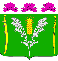 АДМИНИСТРАЦИЯСТАРОНИЖЕСТЕБЛИЕВСКОГО СЕЛЬСКОГО ПОСЕЛЕНИЯ КРАСНОАРМЕЙСКОГО РАЙОНАПОСТАНОВЛЕНИЕАДМИНИСТРАЦИЯСТАРОНИЖЕСТЕБЛИЕВСКОГО СЕЛЬСКОГО ПОСЕЛЕНИЯ КРАСНОАРМЕЙСКОГО РАЙОНАПОСТАНОВЛЕНИЕ«   23   »   07      2018г.№   97    станица Старонижестеблиевскаястаница СтаронижестеблиевскаяГлавным специалистом по юридическим вопросам администрации Старонижестеблиевского сельского поселения Красноармейского районаО.Н. ШестопалПроект согласован:Начальник общего отдела администрацииСтаронижестеблиевского сельского поселенияКрасноармейского района	 Н.В. СупрунНачальник отдела по бухгалтерскому учетуи финансам, главный бухгалтер администрацииСтаронижестеблиевского сельского поселенияКрасноармейского района           Т.А. КоваленкоПредседатель комиссии – Заместитель главы Старонижестеблиевского сельского поселения Красноармейского районаЕлена Егоровна ЧерепановаЗаместитель председателя комиссии – Начальник отдела по бухгалтерскому учету и финансам, главный бухгалтер администрации Старонижестеблиевского сельского поселения Красноармейского районаТатьяна Алексеевна КоваленкоСекретарь комиссии - Главный специалистпо юридическим вопросам администрации Старонижестеблиевскогосельского поселения Красноармейского районаОльга Николаевна ШестопалЧлен комиссии - Начальник общего отдела администрации Старонижестеблиевского сельского поселения Красноармейского районаНаталья Валентиновна СупрунЧлен комиссии – Главный специалист по социально экономическим вопросам администрации Старонижестеблиевского сельского поселения Красноармейского районаИрина Васильевна Шутка